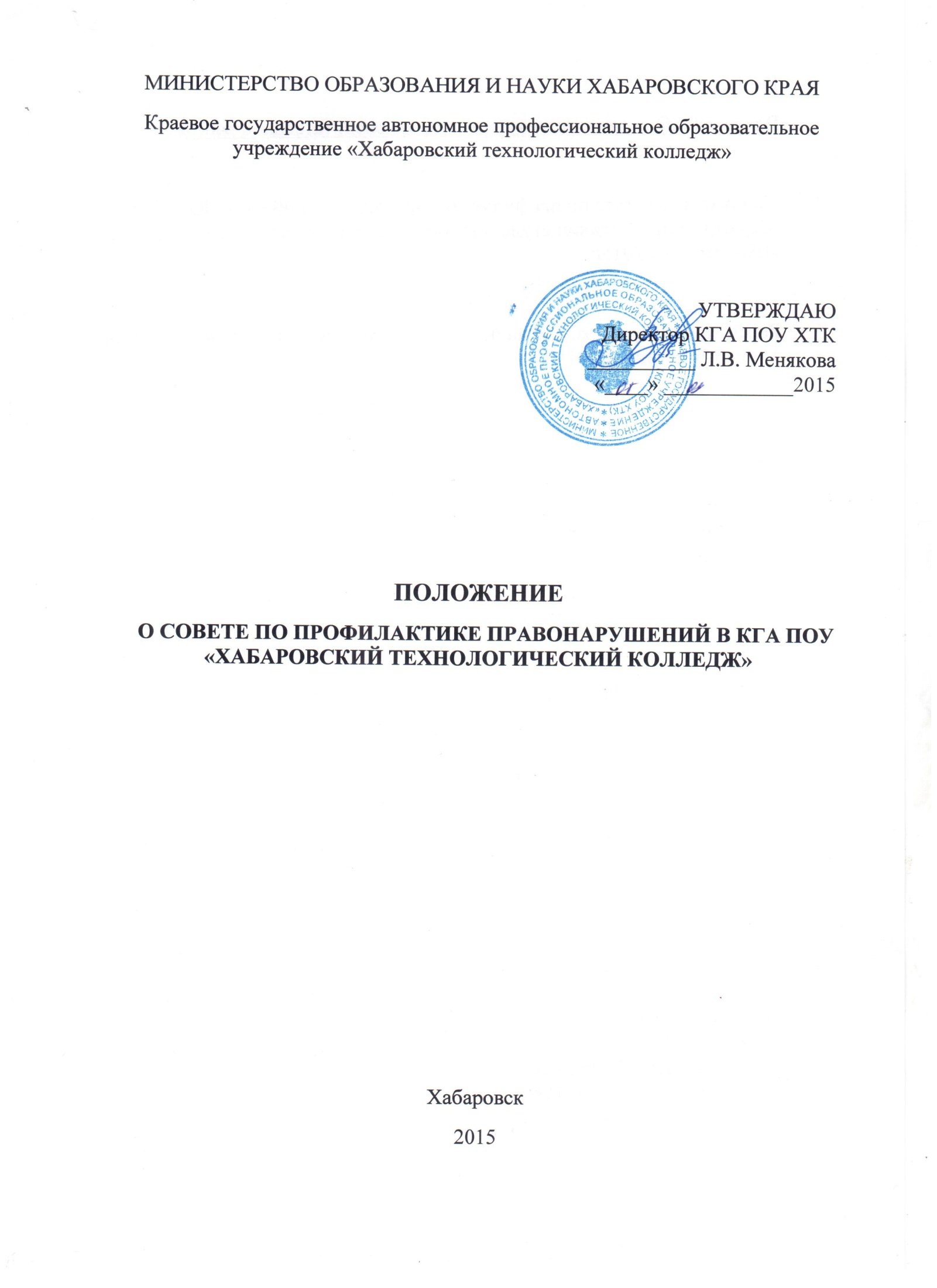 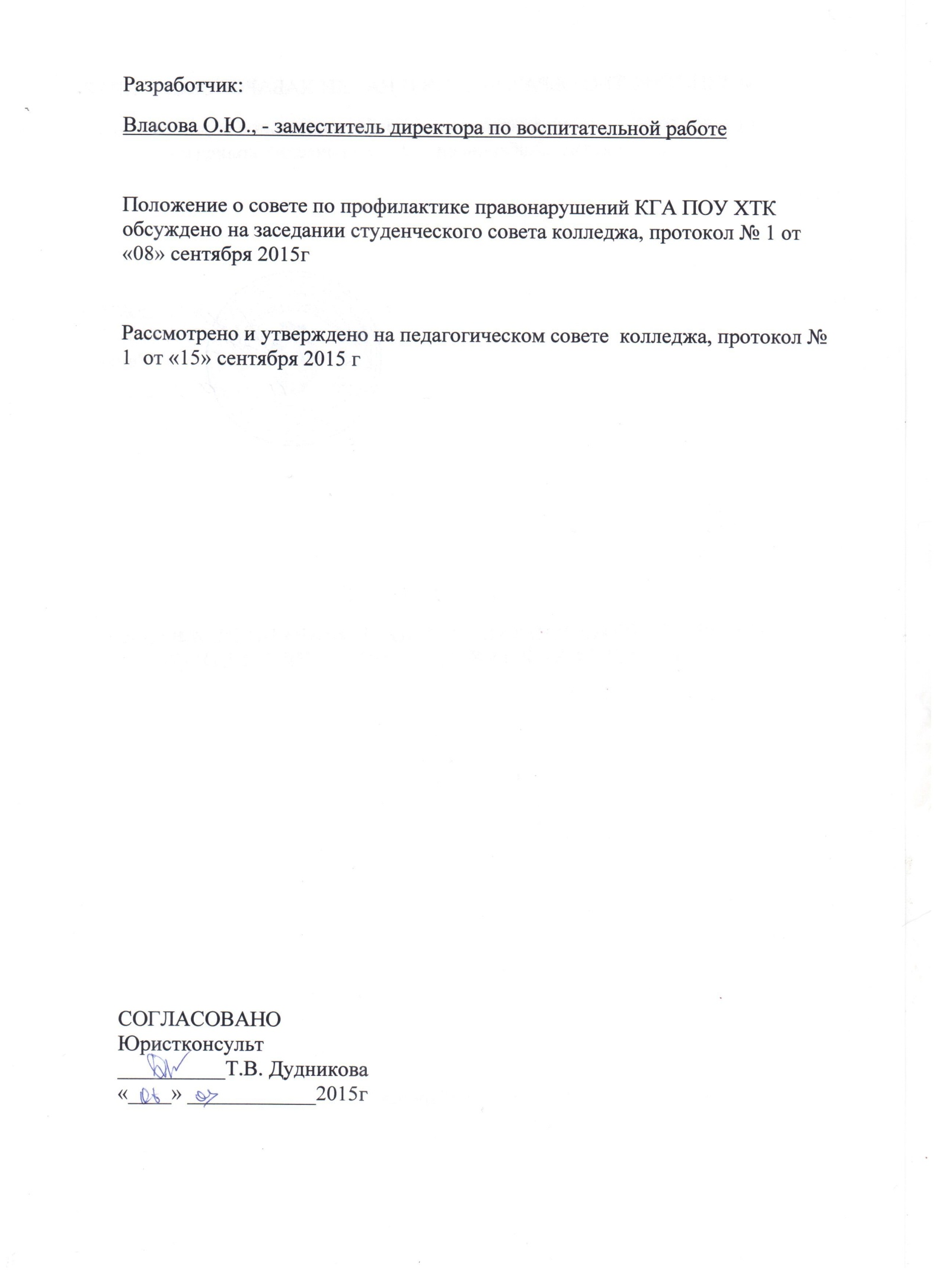                                      1. Общие положения       1.1  Настоящее Положение разработано в соответствии с Конвенцией ООН «О правах ребенка», Конституцией РФ, Законами Российской Федерации «Об основах системы профилактики безнадзорности и правонарушений несовершеннолетних», приказом министерства образования и науки РФ от 15.03.2013 г №185 «Об утверждении порядка применения к обучающимся и снятия с обучающихся мер дисциплинарного взыскания»,   нормативными документами министерства образования и науки Хабаровского края, уставом  и  локальными актами колледжа.1.2 Настоящее положение является нормативно-правовой основой деятельности по профилактике правонарушений, нарушений устава колледжа 1.3  В состав Совета по профилактике правонарушений входят представители администрации, преподавательского коллектива.1.4 Состав Совета и его председатель утверждается приказом директора колледжа.                                           2. Принципы, цели и задачи2.1 Деятельность Совета основывается на принципах:- законности, демократизма, гуманности;- индивидуального подхода к обучающимся и их семьям;- соблюдения конфиденциальности полученной информации;- обеспечения ответственности должностных лиц  за нарушение прав и законных интересов обучающихся.2.2 Основные задачи деятельности Совета по профилактике правонарушений:- мониторинг состояния проблем правонарушений, нарушений устава колледжа и правил проживания в общежитии- работа с обучающимися, имеющими склонность к девиантному поведению;- выявление и устранение причин, способствующих нарушению обучающимися устава колледжа и правил проживания в общежитии;- выявление и пресечение случаев вовлечения несовершеннолетних в преступную или антиобщественную деятельность;- социально – педагогическая реабилитация и помощь обучающимся, попавшим в трудную жизненную ситуацию.                                     3. Порядок деятельности3.1 Совет по профилактике рассматривает вопросы, отнесенные к его компетенции, на своих заседаниях, которые проходят не реже одного раза в месяц. При необходимости проводится внеочередное заседание Совета.3.2 При разборе персональных дел приглашаются кураторы учебных групп и, если необходимо, родители (законные представители) . По итогам заседания принимается решение, информация о котором доводится до обучающихся и родителей (законных представителей) в случае их отсутствия на заседании совета.                                     4. Содержание деятельности  4.1 Совет по профилактике осуществляет  следующую деятельность:- изучает состояние профилактической  работы в колледже, эффективность проводимых мероприятий;- выявляет обучающихся со склонностью к девиантному поведению;- определяет причины и мотивы девиантного поведения, нарушения устава колледжа и правил проживания в  общежитии;- определяет возможности и способы педагогической коррекции поведения обучающихся;- ставит перед соответствующими организациями вопрос о привлечении к ответственности родителей, не осуществляющих контроль состояния посещаемости и успеваемости своих детей;-ходатайствует о постановке на учет в комиссию по делам несовершеннолетних;- выносит проблемные вопросы на обсуждение педагогического совета;4.2 Совет правомочен рассматривать следующие вопросы:- материалы о неудовлетворительном состоянии посещаемости и успеваемости обучающихся;- материалы о поведении, оскорбляющем достоинство сотрудников и обучающихся колледжа; представляющем угрозу безопасности обучающихся, ущемляющем их права - информацию о правонарушениях обучающихся, поступившую из соответствующих инстанций;-  сообщения правоохранительных органов о привлечении обучающихся к административной или уголовной ответственности4.3 По результатам обсуждения Совет принимает   решения в соответствии с Положением о наложении на обучающихся и снятии дисциплинарных взысканий колледжа (замечание, выговор).Кроме того, Совет может вынести   следующие решения:- ограничиться обсуждением на заседании Совета- определить срок для сдачи задолженностей по учебным дисциплинам- ходатайствовать перед руководителем колледжа об отчислении обучающегося - направлять материалы в комиссию по делам несовершеннолетних или в правоохранительные органы для решения вопроса о привлечении правонарушителя к надлежащей ответственности;4.4 Деятельность Совета оформляется в следующих документах:- приказ о создании Совета по профилактике  - положение о совете по профилактике- протоколы Совета по профилактике- картотека обучающихся, состоящих на внутреннем учете в колледжеПожалуйста, подождите